T.C.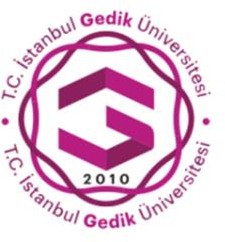 ISTANBUL GEDİK UNIVERSITYTHE INSTITUTE OF GRADUATE STUDIES  THESIS DISTRIBUTION BEFORE DEFENDING……/……/20…..To the Institute of	,I am in the .................................................................... thesis program, within the Main Branch of…… ………………………………….…….......................... with the student number ……………………. I am distributing the thesis that I have prepared that is titled…………………….………………………………………………………..……………......………………………………………………………………………………………………………………………………………………………………Sincerely Yours,Name and Last Name of Student/SignatureThesis Defense Date and Time:	Thesis Defense Place:				Name and SurnameDate Signature1. Thesis Supervisor:.............................................................................................…..…………….2. Original Member:.............................................................................................…..…………….3. Original Member:.............................................................................................…..…………….4. Substitute Member:.............................................................................................…..…………….5. Substitute Member:.............................................................................................…..…………….